LEMBAR PERSETUJUANFUNGSI IKLIM KOMUNIKASI ORGANISASI DALAM MENINGKATKAN KINERJA KARYAWAN DI PT. SANJAYA TEKNIK BANDUNGOleh :MUHAMAD FAHMI FAUJI132050320SKRIPSIUntuk Memenuhi Salah Satu Syarat Ujian Guna Memperoleh Gelar Sarjana Pada Program Studi Ilmu KomunikasiBandung, 18 Mei 2017Menyetujui,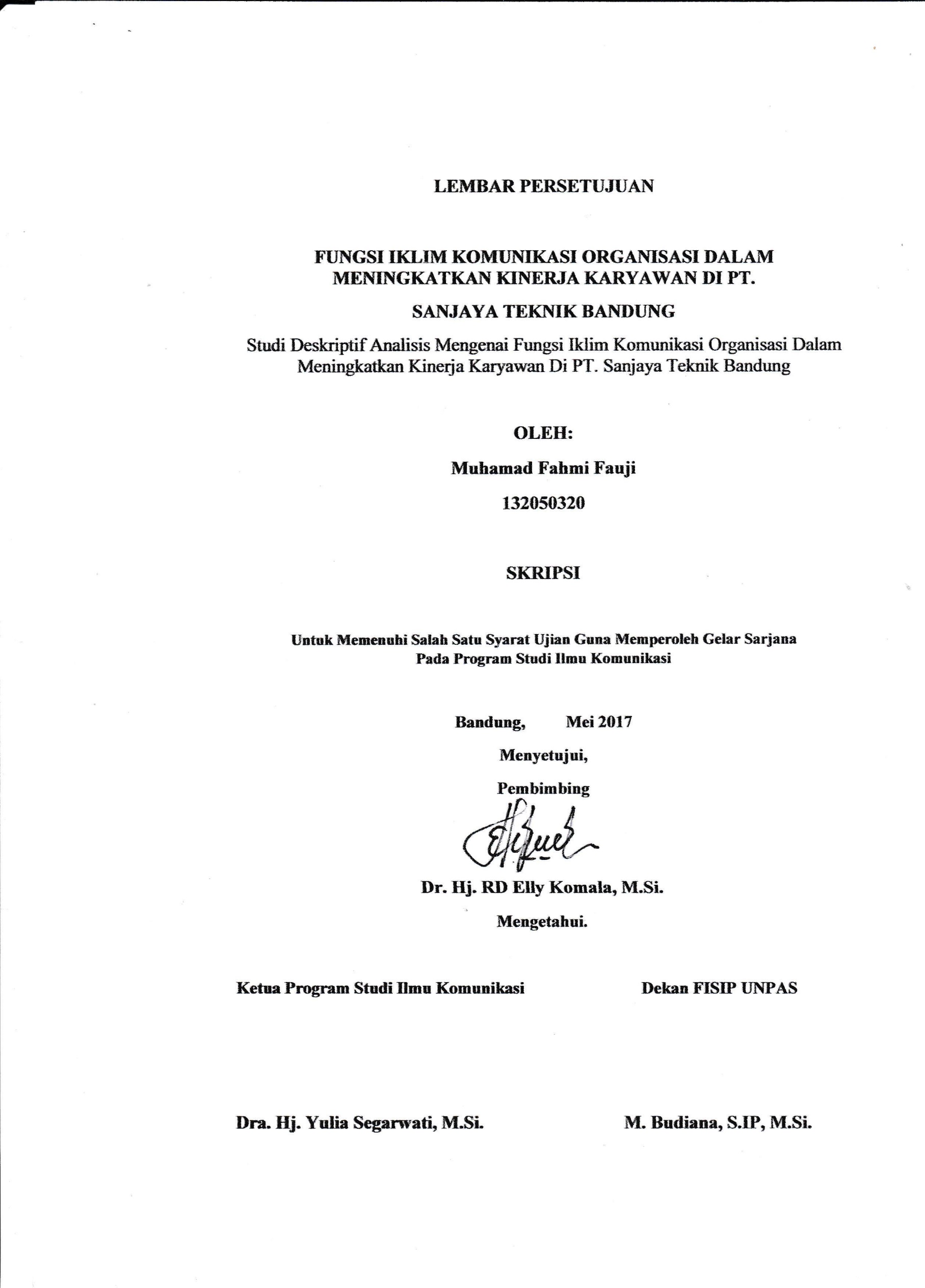      Mengetahui,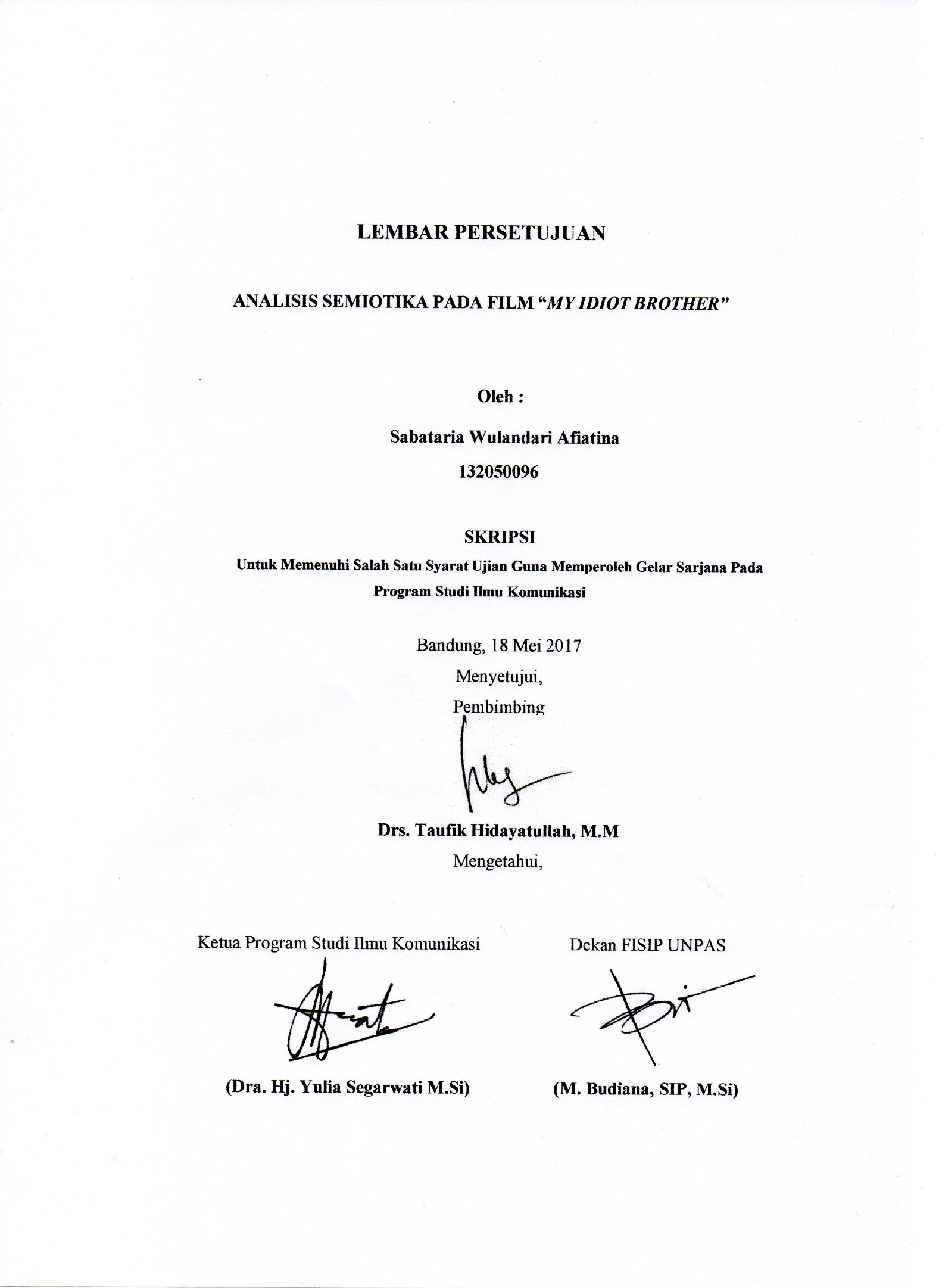 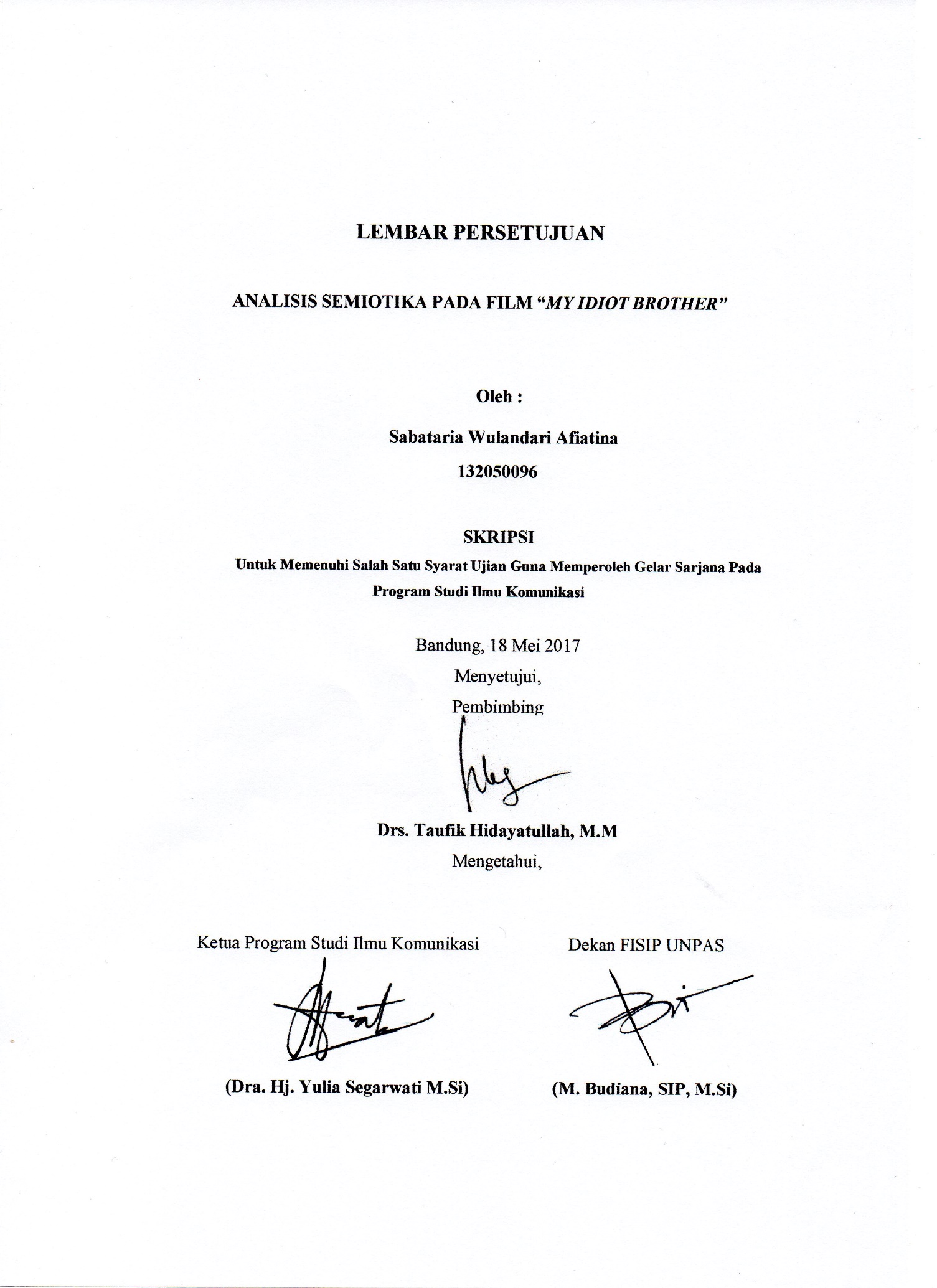 